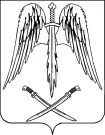 ПОСТАНОВЛЕНИЕАДМИНИСТРАЦИИ АРХАНГЕЛЬСКОГО СЕЛЬСКОГО ПОСЕЛЕНИЯТИХОРЕЦКОГО  РАЙОНА  от 13.09.2019                                                                                                    № 152станица АрхангельскаяО внесении изменения в постановление администрации Архангельского сельского поселения Тихорецкого района от 30 августа 2017 года №85 «Об утверждении муниципальной программы Архангельского сельского поселения Тихорецкого района «Развитие жилищно-коммунального и дорожного хозяйства» на 2018-2020 годы»В целях приведения в соответствие муниципальной программы Архангельского сельского поселения Тихорецкого района «Развитие жилищно-коммунального и дорожного хозяйства» на 2018-2020 годы»,                               п о с т а н о в л я ю:            1.Внести в постановление администрации Архангельского сельского поселения Тихорецкого района от 30 августа 2017 года №85 «Об утверждении муниципальной программы Архангельского сельского поселения Тихорецкого района «Развитие жилищно-коммунального и дорожного хозяйства» на 2018-2020 годы», (с изменениями  от 02  ноября 2017 года №148, от 29 января  2018 года №11, от 27 апреля 2018 года №33, от 18 мая 2018 года №43, от 21 июня 2018 года №58, от 23 июля 2018 года №82, от 28 августа 2018 года №93,                        от 30 октября 2018 года №132, от 26 декабря 2018 года №147, от 15 февраля 2019 года №20, от 05 марта 2019 года №29, от 21 марта 2019 года № 35,                   от 09 апреля 2019 года № 56, от 11 апреля 2019 года № 57, от 21 мая 2019 года № 75,  от 27 мая 2019 года, от 03 июня 2019 года № 83, от 13 июня 2019 года          № 93, от 24 июня 2019 года № 101, от 02 июля 2019 года № 106, от 31 июля 2019 года № 120, от 27 августа 2019 года № 146) следующие изменение:1.1.Приложение № 1 перечень 2 пункт 4 дополнить словами «разработка схемы газоснабжения».2.Начальнику общего отдела администрации Архангельского сельского поселения Тихорецкого района (Черемисина) разместить настоящее постановление на официальном сайте администрации Архангельского сельского поселения Тихорецкого района в информационно-телекоммуникационной сети «Интернет».3.Контроль за выполнением настоящего постановления оставляю за собой.4.Постановление вступает в силу со дня его подписания.Глава Архангельского сельскогопоселения Тихорецкого района	                                               Е.М. Абашкин